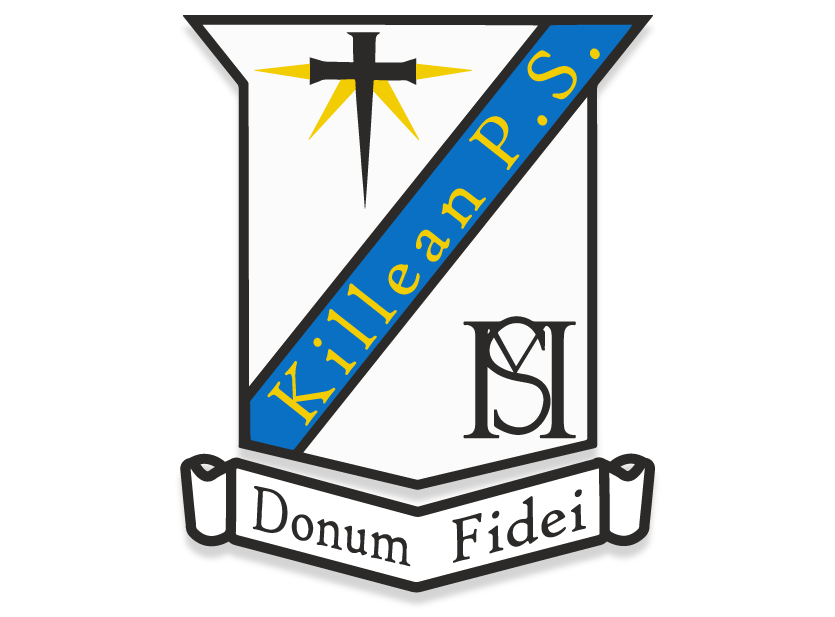 Dear Parents, Students and Friends of St Michael’s Primary School, Killean,Please see below the instructions for downloading our school app by going directly to the App Store or Google Play Store.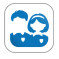 